CommuniCreateFinal Report 2020 – 2021AbstractThis report provides insights into the operations of the CommuniCreate Afterschool Program, which included the following 3 virtual iterations: Summer Iteration, Pilot Program via Zoom 16 sessions (July 2020 - Aug 2020)Fall Iteration via Zoom 8 sessions (Sept 2020 - Dec 2020)Spring Break Iteration, Camp Format via Zoom4 sessions(March 2021)By _______SFU Surrey TD Community Engagement CenterContentsCommuniCreate is a free and inclusive after-school program through which immigrant and refugee youth, ages 10 to 17, can get involved with their communities, feel a sense of belonging and improve their English through a fun and engaging youth-centered curriculum. This program was originally intended to be an 8-week long in-person program, but due to the Covid-19 Pandemic, we had to change this program to an online program. All the iterations of the program were in partnership with the DIVERSEcity Community Resources Society, the Surrey Welcome Center and Surrey School District’s Community-School’s partnership. Prior to the start of each session, program supervisors, the lead volunteer and program volunteers would meet at 3:00 pm to go over that day’s curriculum, and the roles assigned to some of the volunteers. This segment would take around 30 minutes and ensured that everyone understood the curriculum and what was expected of them. At the end of each session, there would be a debrief wherein all the volunteers had an opportunity to fill out their feedback surveys (online) and talk about how the session went for them, and what their challenges and highlights were.         Each session was centered around a theme and a set of vocabulary related to this theme. Virtually, the students would be paired one-on-one with volunteers who helped them learn the new vocabulary and complete the video-based worksheets. Games, social and team-work activities were usually done in breakout rooms of two students and one to two volunteers.The pilot iteration of this program was offered during the summer, teaching English to newcomer youth through the use of engaging and hands-on activities. Over the span of 16 sessions, this program aimed to help newcomer youth improve their communication ability, to promote success in their everyday lives, teach youth practical life skills through hands-on activities, and create a safe and enjoyable environment for these youth to connect with others in their communities, express their creativity, and build confidence. This program also helped increase student-community engagement as Surrey high-school students and SFU students interacted and engaged with each other. During the Summer iteration, CommuniCreate was an 8-week program that ended with two sessions each week, and one final session that contained a review of previous lessons and some fun activities. Students participated in this program from 3:30 pm to 5:00 pm. The program had two more iterations during the 2020-2021 period. The fall iteration went from September to November 2020. Sessions were all held online, on Zoom from 3:30 pm to 5:00 pm. The newcomer youth participants that were recruited for this program were between the ages of 13 and 17. The Spring iteration of the program consisted of 4 back-to-back sessions and was held during Spring Break, from March 15th to 18th, 2021. CommuniCreate activities and worksheets are both team-based and individual, which helps develop the students’ interpersonal skills and English proficiency. Being a virtual program has made CommuniCreate more accessible to students, supervisors, volunteers and community partners alike. It has removed the need to commute, and consequently allowed more people to access this program, regardless of possible distance and time barriers. Additionally, thanks to Zoom’s breakout room feature, students can easily focus on the lessons and engage with the volunteers on a one-on-one basis. Consequently, shy students are more comfortable opening up. This program makes a positive difference for various groups within our target community. Newcomer youth benefit in terms of improved English language skills, soft skills, practical day-to-day capabilities and knowledge regarding valuable resources and tools that are available to them, which can make their transition to a new country and culture easier. They are also able to experience a sense of community through connecting with other newcomers like themselves, who understand them and their experience. Furthermore, they have the benefit of connecting with program volunteers who have lived and studied in Canada, and who can transfer much of their knowledge, experiences and valuable tips to these youth. For instance, these youth can ask the volunteers who are SFU students questions about their future career goals; some may even take an interest in studying at SFU and create positive connections that they could leverage for their future careers.University volunteers would also benefit from the increased student-community engagement as they will be involved in teaching and mentoring newcomer youth in their community. This program is a valuable volunteer opportunity as it is recognized on the SFU co-curricular record. These volunteer hours can be beneficial for students applying to programs such as the PDP program for students who want to go into teaching. Moreover, the Program and Volunteer Supervisors can serve as references for university students who are applying for co-op, jobs or other volunteer opportunities.This program has also been beneficial for our Community partners including DIVERSEcity and the Surrey Welcome Center who have played a valuable role in engaging with families and students who participate in CommuniCreate. Due to the community partner collaborations with SFU, these organizations have created opportunities for us and the students to learn and engage with peers. The partners have also benefited themselves for their branding as they reach out to the families who then become familiar with the names and services offered by these community organizations. The students, volunteers and other stakeholders of this program get the benefits of working with a diverse population in order to develop the knowledge and skills that are needed in today’s world. The program coordinators work effectively with culturally and linguistically diverse students to get a view of how to address the gaps that the students have and how to fill those gaps. This creates a learning opportunity for the staff and community partners too.Summer Pilot Iteration - July 2020:Fall Iteration - September 2020: Spring Break Iteration - March 2021: Pilot Iteration - July 2020:Zoom as the teaching medium – Breakout Rooms:Breakout rooms allowed us to put volunteers with the same youth participant for the majority of the sessions. The rooms usually had a maximum of 2 students and 2 volunteers, but usually only 1 of each. This resulted in the following important benefits:It allowed volunteers to work one-on-one with their youth participant(s) and give them their full attention during sessions. Thanks to this focused attention, volunteers were also able to cater their teaching style and difficulty level to the English capabilities of their particular student.Consequent to the previous point, being with the same students for many sessions also allowed volunteers to see improvement in their students’ language skills and communication ability. Many volunteers noted that their student began to participate more and was seemingly less worried about making mistakes and embarrassing themselves than they were at the start.The small size of these teams removed the distractions that would otherwise be present in a regular classroom, for instance due to background noise, other students talking, or just the worry of being judged by other students in the class. As a result, quieter and more shy students could open up to their volunteers. A few volunteers excitedly noted that by the end of the program, their students were more confident and comfortable talking to them and asking them questions, and some had even finally turned on their videos! This made the volunteers very happy.Lastly, this allowed for relationship development and trust building over time, as volunteers and students had many opportunities to get to know one another and work together on completing the activities and playing the games. The students often expressed that one of the reasons they attended sessions regularly was to see their volunteer again, which made this role even more fulfilling for our volunteers. Program curriculum and structure – Flexibility for volunteers:One of the most important instructions we gave to the program volunteers was to allow their breakout room sessions to proceed in whatever way best benefits their student. This meant that if they were having a great conversation with their student, they did not need to cut that conversation short in order to complete the activity designated to that time slot. Or that if a previous activity was really helping their student learn and open up, that they could go back to that activity, rather than having to stick to the curriculum and move on to the new activity. This took the pressure off of the volunteers, making their sessions smoother and more fun for both themselves and the youths. It also removed the time-crunch or stress that might result from adhering to a strict timeline. Program curriculum and structure – Selected content: For this iteration, we had students from a variety of English levels, ranging from LINC 1 (beginner) to LINC 2 (intermediate). Content that catered to this whole range of capabilities included: Fill in the blank activities and games.Videos about the topic of the day, which included clear subtitles/text, clear and slow speech, and relevant images.Funny creative back and forth type activities such as storytelling collaboration, wherein the volunteer and student took turns to write the next sentence in the story. Here the difficulty level would be entirely dependent on the student’s own English level. Real Life Scenario roleplay worksheets which included many levels of hints for the possible responses. Students having more difficulty could refer to higher levels of hints. Program curriculum and structure – Backup videos:We ensured that for all activities, there would be “backup videos” that the student and volunteer could watch and discuss, once they finish the designated activity. This ensured that students who finished their activity or worksheet quickly, would not get bored or disengaged while other students were completing the same activity in their own breakout rooms.    Program curriculum and structure – Vocabulary review activity:Halfway through the program, thanks to feedback from the students and volunteers, we decided to introduce a fill in the blanks document containing the meanings and pictures of the new vocabulary we had taught at the start of that session. During a 15-minute breakout session, and with this document, volunteers were able to make sure that their student had learned all of the new vocabulary.  Weekly emails with the activities, roles and the lesson plan:This allowed the volunteers to be more prepared for the structure of the lessons and ask questions about confusing elements of the lesson plan, ahead of time. For the second iteration, these lesson plans were revised to be clearer and more detailed with regards to roles and expectations.Providing clear instructions to the coordinators during sessions, not just to the program participants. At first, our focus had been to provide clear instructions to the students, and we noticed that the volunteers were not certain of their own roles and responsibilities during activities. As soon as we noticed this, we focused instead on what the volunteers needed to do during activities, and reminded them of these responsibilities during the session. This was very effective because the volunteers not only knew what their roles were, and were more confident, they also knew what the students needed to do, and how to help them. Debrief with volunteers at the end of each session, to hear their feedback and support them with any problems they were facing.This was also a good opportunity for everyone to share strategies that worked for them.  Collaboration with the CEC Community Engagement Associate This collaboration was very helpful to the Program and Volunteer Supervisors, especially with regards to their support in taking attendance, calling families whose child was absent and reminding families about our session. As a result, we were able to focus most of our energy on the curriculum and creating original worksheets.  Fall Iteration - Sept 2020:Improved teaching techniques: In the previous term, us Program Coordinators as well as the volunteers noticed that we were going too fast in order to get the worksheets done in time. This was due to mistaking the students’ comprehension capabilities and assuming that they understood more than they actually did. This taught us to slow down in our instruction, and better simplify concepts and definitions.A roleplayed demonstration of all the most important phrases that students would benefit from, in the very first session: We learned that it might be good to cover all the different feedback sentences and questions that the youths might need to know, in the very first sessions. These include statements such as “I didn’t understand that part” or “Can we do the previous activity again?” or “Can you please repeat that” and so on. So during the first session, we roleplayed how each of these sentences might be used, and how a volunteer might respond if they use each sentence.Spring Break Iteration - March 2021: Worksheets and activities that cater to different English comprehension levels:In a program like this, and especially during the first two iterations, due to having students from various English levels, we recognized that it would be valuable to make worksheets and activities that could cater to both higher and lower-level English speakers. As such, we adapted our worksheets to be easy enough for lower-level speakers to follow but also flexible enough for higher level speakers to be challenged by. The way these worksheets were used would be decided by the volunteers, as they knew best what level their students were at. In this iteration, we were able to make worksheets that even very high-level English speakers benefited from. Writing out an example of how the new vocabulary is used in a sentence: We had a suggestion to write examples of how the new vocabulary can be used in the New Vocab PowerPoint. Until now we would only say these examples, and they were not written anywhere.  Alteration of the worksheets and addition of new and interesting games:In the fall iteration of this program, we noticed that many of the students were repeat students. To make the program more interesting for them, we revised many of the worksheets and replaced most of our games with new and engaging games, so that even these students would have a unique and enjoyable experience this time around. An overview of how this program would look if it were to run in-person.Number of sessions:This Afterschool program will be 2 hours per session and 2 sessions per week for 8 weeks.Strength of in-person:One of the strengths of this program changing into in-person will be that the students will be able to see each other and will create and maintain stronger relationships. Another strength is that the students will experience a hands-on learning approach wherein students remain active and alert throughout the session. This is better than virtual programs in that students do not get distracted by their home environment or fatigued by being on the computer for long hours. There will also be increased clarity in the program overall as students can properly acknowledge the reminders, announcements and assignments given to them.Weaknesses of in-person:Some things to consider are the higher costs of the program due to needing more physical resources such as paper and supplies for students as well as snacks for sessions. Students may also face barriers to accessing the program, as they will no longer be doing so from their homes. The commute required is not only a barrier, it also contributes to the students and volunteers having less energy and motivation to engage, after a long day of school and commuting. Online sessions have a breakout room option which will not be possible for in-person programs. There may be noise issues in the classroom, and other students causing distractions which may result in lack of focused attention during the lessons and activities. The disruptions and interference of the students may lead to challenges with class management. The one-on-one based activities that are done during online sessions might be difficult to manage in the in-person sessions due to interruptions of other students or general volume of the class while everyone is working at the same time. Furthermore, students in online sessions have the opportunity to answer or give opinions on the Chat, whereas this will not work when delivering the program in person. New things to incorporate in in-person sessions:New ideas that will be incorporated in the in-person version of Communicreate is to create and plan more physical activities so that it allows the children to stay active and engaged during the session. Various activities will be changed as worksheets that are done online may change into oral conversation or any other fun activity. Presentation-based activities may be added to the curriculum. The students will also be given an opportunity to do more writing exercises, which they were not able to do during the online sessions. Students will be more able to brainstorm with peers to generate ideas and participate with the addition of activities that will have physical literacy. Prop-based activities and role plays could be done in order to provide a more hands-on and realistic experience. Suggested Structure/Outline of the sessionsPilot Iteration - July 2020:The following were some challenges we dealt with during our pilot run of the program and how we resolved them:Activities that required the students to form original full sentences seemed to be very difficult for our participants. As such, we reverted to more fill in the blanks, matching or selecting the correct answer type activities instead. Some of the vocabulary we taught were too difficult for participants and needed further explanation (i.e. paraphrase and rehearse). During the review breakout rooms, volunteers were able to further explain these to their students. In future iterations we provided more detailed examples for these.New youth participants would appear either mid-program or mid-session, requiring us to adjust and alter the pre-made breakout rooms and pair them up with a volunteer already in a breakout room. We had around 8 students who came to 90% of our sessions and 9 who either arrived mid-program or showed up to 60% or less of the sessions. Even in the small environment of the breakout rooms, some youth had a great deal of distraction and background noise around them during the session. This was often due to their family members being at home with them. We asked the volunteers to work with these students at their own pace, as these students may need the concepts to be repeated more often, due to the background noise and distractions. As with many virtual programs, there were many technical issues with audio and video at the beginning of the program. This was mostly the case for students, but also a couple of volunteers. These volunteers were paired with volunteers who had no technical issues.In terms of time allotment, many activities required more time than we had anticipated. This was because of the low vocabulary level of the students, requiring the volunteers to spend time explaining new words rather than doing the activity itself. We attempted to simplify the words used in future worksheets. At the beginning, some technical features or zoom and instructions about the end of session feedback form needed to be explained to the students. This was a bit complicated, so we created a document with screenshots of zoom features. Although this helped greatly, the fact that Rola and Saw Joe (our DIVERSEcity partner representatives) were present to translate some of the instructions to the appropriate languages during the first 2 sessions was hugely beneficial. In future sessions, this was only required a couple of times, at which point we asked students with a higher English comprehension level to translate to other students who spoke the same first language as them, in breakout rooms. Students coming in and out of the Zoom meeting during breakout room activities and having to move volunteers around whenever this happened.For various reasons that were out of our control, students frequently came in and left the Zoom meeting during breakout room activities with a volunteer. Whenever that happened during our first iteration, we usually moved the volunteer to another group until that student came back. However, it caused some frustration for volunteers when a student left and came back continuously during one 15-minute activity. Therefore, we decided to put the volunteer whose student left during a breakout room activity in another group once their student leaves the Zoom meeting, and then one of us (supervisors or lead volunteer) would go into a separate breakout room with the student when they returned. This was specifically for students who were known for coming in and out of the meeting often. Fall Iteration - Sept 2020:The students in this iteration were a mix of new students and also students who had attended the previous iteration of the program. We had not anticipated this, and so after the first session we realized that many of the videos and games need to be revised, or alternative options made available. This variety in game and activity options actually ended up being one of the greatest components of the program, as it allowed volunteers to pick those activities that best suited their students. Similar to last term, this term some students were very distracted by their home environment while in the breakout rooms and the volunteers did not notify us of this. We suggested the volunteers to keep us updated with the issues or any inconvenience they come across, so that we can help them address it, especially if the distraction was something that could be avoided. In one of the sessions we had less students that we were expecting, so it was a bit difficult to accommodate the volunteers in groups. We solved the issue by combining volunteers together with each student.Sometimes the volunteers did not deliver the instructions and activities to the student in a right way, specifically when they are in the breakout rooms. To avoid this, we would often go into the breakout rooms to make sure that the volunteers were doing the activity correctly. We also revised the instructions ourselves to make them clearer either before or during the sessions (based on volunteer feedback).In a few sessions, we were behind the schedule we planned for the session due to more discussions and expansion of more time towards the activities as the volunteers needed it. We resolved this issue by shortening the time we were going to use for the students to fill out the feedback surveys, because they could also complete these on their own after sessions.Sometimes the supervisor would go into the breakout room where they would notice that a video was being played but the sound of the video was not shared. Consequently, during our pre-session meetings we would remind the volunteers to ask their student whether or not they can hear the sound of the video. We also noticed that one volunteer played the video without pausing it and letting the student answer the questions in the video. We told the volunteer to pause the video in between so that the student is able to understand what is being said in the video and answer the questions according to it. We also modeled this briefly.  Spring Break Iteration - March 2021: We had less students than we anticipated. This meant that we had to place 2 volunteers together in one group. One of the volunteers joined late and was placed with a different student whom she hadn't worked with before. Thankfully we had prepared the volunteers for such possibilities and asked them to be flexible.One of the volunteers turned their video off and told us that they don’t want to be with one of the students they were paired up with, so the supervisor and the lead volunteer changed the groups accordingly. The next day, we decided to remind the volunteers that it is important to be flexible and try their best with the students that they are paired up with. We also made notes about which volunteers are most flexible about being moved around, and can do well with new students each time they are moved. We used this information in future session where this was needed. Process of pre-screening. The students’ level of English varied a lot for most iterations, so it would have been nice for us to have some way of pre-screening the students during recruitment.Incorporating volunteer and student profiles. We originally created profile documents for both volunteers and students as the last iteration’s (Sep 2020) volunteers recommended this. It was to help the volunteers and students to get to know each other beforehand. However, this iteration was condensed into a week and the volunteers changed daily, so we decided not to use it. We think that student profiles would be very valuable for this program, as they would contain notes about the personality and interests of each student. These profiles would be very useful because when a volunteer had to be placed with a new student, they could read the notes about that student and get a better idea of the students’ English-level, characteristics, and interests. This would help develop trust and relationships faster.Better videos. Perfect videos are not easy to find, but ideally they would be directly related to the theme of the day, but also relevant considering the students’ age, experiences and interests. More time needs to be spent on finding modern and high quality videos for these sessions. Surrey Welcome Center DIVERSEcity Community Resources SocietySFU’s Office of Community Engagement/ SFU Surrey TD Community Engagement CenterAppendix A. CommuniCreate Logo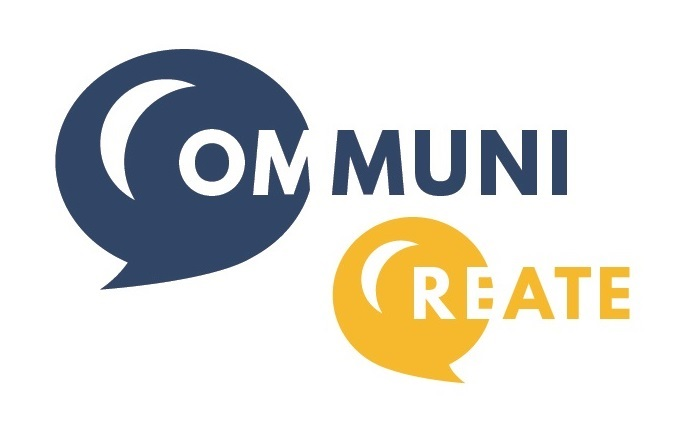 Appendix B. Program WorksheetsPlease find all the worksheets for the second and third iteration of CommuniCreate here: https://drive.google.com/drive/folders/1etMGEu2BW3XLxa6CYoTZG1E0vC17EHic?usp=sharing 1.  INTRODUCTION2.  BENEFITS OF THE COMMUNICREATE PROGRAM3.  LAYOUTS OF EACH WEEK’S WORKSHOPSession 1: July 2, 2020   Session 1: July 2, 2020   Number of students present:Number of students present:16Volunteers Activity DetailsMaterialsTimeIntroductionIntroduce volunteers, program outline, class agreements and point and reward system.PowerPoint Slides20 minsTeach Zoom basics and featuresGo over muting, sharing screen, using the chat and changing your name.Document with screenshots of Zoom features15Fun icebreaker videoTogether in the main roomYouTube10 Getting to Know Each Other activityComplete a simple question and answer worksheet together in breakout rooms of 2-3 people (no more than 2 students)Worksheet with questions and many possible answers and their pictures 15Icebreaker games In breakout rooms of 3-6 people Easy to follow games like Hangman and Pictionary (skribbl.io)20Student Feedback Surveys Volunteers help students fill out an online feedback survey, in the same breakout rooms as beforeLink to survey (original content)10Session 2: July 6, 2020 Session 2: July 6, 2020 Number of students present:Number of students present:14Volunteers Activity DetailsMaterialsTime(12)Introductions (new set of volunteers and instructors for Mondays)Introduce volunteers, program outline, class agreements and point and reward system.PowerPoint Slides20 mins(12)Review Zoom basics and featuresGo over muting, sharing screen, using the chat and changing your name.Document with screenshots of Zoom features10(12)Fun icebreaker videoTogether in the main roomhttps://www.youtube.com/watch?v=PDHIyrfMl_UYouTube10 (12)Getting to Know Each Other activity (with more questions and a backup video for when they are done)Complete a simple question and answer worksheet together in breakout rooms of 2-3 people (no more than 2 students)Worksheet with questions and many possible answers and their pictures 25(12)Icebreaker games In breakout rooms of 3-6 people Easy to follow games like Hangman and Pictionary (skribbl.io)15(12)Student Feedback Surveys Volunteers help students fill out an online feedback survey, in the same breakout rooms as beforeLink to the survey 10Session 3: July 9, 2020Session 3: July 9, 2020Number of students present:Number of students present:15Volunteers Activity DetailsMaterialsTime(13)Helpful phrasesQuick review of helpful phrases that can be used by the students in this program10(13)New vocabulary taught Theme: Nationality and CultureDisplayed PowerPoint containing new words related to the theme of the day, a very simple definition and 1 or more relevant pictures for each word.ppt document15(13)Listening Exercise: Watched video(s) related to the theme of the day.Some example videos: https://www.youtube.com/watch?v=hTxKv5n5M2Yhttps://www.youtube.com/watch?v=0vY2sf2jty4YouTube Stopped both videos at minute 1:3010(13)Reading Exercise: Reading the script In small breakout rooms of 2-3 people: Students read the script of one of the videos they watched (out loud) and ask any questions they have.10(13)Activity unrelated to theme of the day: Oral DrillsIn the same small breakout rooms, students say the same sentence over and over again, while filling in the blank spot with words displayed on the slides. Oral Drills Slides (included the sentence as well as words and images) - original content 15(13)Practical application of the vocab taught today: Worksheet In small breakout rooms of 1 volunteer and maximum 2 students, students read and try to answer the questions provided on a worksheet. Worksheet showing practical usage of today’s new words and theme15(13)Student Feedback Surveys (in small breakout rooms)Volunteers help students fill out feedback survey, in same breakout rooms as before.Link to the survey 10(13)News/updates Share any relevant news or updates with the studentsie. Summer Online Youth Nights5Session 4: July 13, 2020Session 4: July 13, 2020Number of students present:Number of students present:16Volunteers Activity DetailsMaterialsTime(12)Helpful phrasesQuick review of helpful phrases that can be used by the students in this program10(12)New vocabulary taught Theme: Nationality and Culture Part 2 (new set of vocab)PowerPoint was screenshared. It contained new words related to the theme of the day, a very simple definition and 1 or more relevant pictures for each word.ppt document15(12)Listening Exercise: Watched video(s) related to the theme of the day.Video #1: https://www.youtube.com/watch?v=jt2tikGSu98  stop at 3:10Video #2: https://www.youtube.com/watch?v=dQGmL6jYqpA   stop at 2:25YouTube 10(12)Listening and Speaking Exercise: Q&A and RoleplayIn small breakout rooms of 2-3 people: Students watch the videos and answer the questions given. YouTube 15(12)Activity unrelated to theme of the day: Oral DrillsIn the same small breakout rooms, students say the same sentence over and over again, while filling in the blank spot with words displayed on the slides. Oral Drills Slides (included the sentence as well as words and images) - original content 15(12)Practical application of the vocab taught today: Worksheet In small breakout rooms of 1 volunteer and maximum 2 students, students read and try to answer the questions provided on a worksheet. Worksheet showing practical usage of today’s new words and theme15(12)Student Feedback Surveys (in small breakout rooms)Volunteers help students fill out an online feedback survey, in the same breakout rooms as beforeLink to the survey 10Session 5: July 16, 2020Session 5: July 16, 2020Number of students present:Number of students present:16Volunteers Activity DetailsMaterialsTime(13)Students arriveMusic plays as students arrive and are greetedmusic 5(13)New vocabulary Theme: Social Media, Entertainment and Making Plans Part 1  (vocab set focused on making plans)Teacher displays and goes over the new vocab (related to today’s theme), their simplified definitions, and pictures of them. This is in the main room.ppt document15(13)Listening Exercise: Watched video(s) related to the theme of the day.https://www.youtube.com/watch?v=iLD13DIEpR8 https://www.youtube.com/watch?v=ENPSjB90MR4  https://www.youtube.com/watch?v=ayP95mNzupM   YouTube 10(13)Speaking Exercise: Roleplay scenarios related to today’s themeIn small breakout rooms of 2-3 people: Students and their volunteers perform the role play scenarios on their worksheetOriginal Worksheet depicting two roles15(13)Activity unrelated to theme of the day: Blind Artist GameIn the same small breakout rooms, students try to tell their volunteer how to draw an object without revealing what that object is. List of words to be privately messaged to the students.15(13)Practical application of the vocab taught today: Worksheet In small breakout rooms of 1 volunteer and maximum 2 students, students read and try to answer the questions provided on a worksheet. Worksheet with practical usage of today’s new words often as roleplay scenarios20(13)Student Feedback Surveys (in small breakout rooms)Volunteers help students fill out an online feedback survey, in the same breakout rooms as beforeLink to the survey 10Session 6: July 20, 2020Session 6: July 20, 2020Number of students present:Number of students present:11Volunteers Activity DetailsMaterialsTime(11)Students arriveMusic plays as students arrive and are greetedmusic 5(11)New vocabulary Theme: Entertainment and Making Plans Part 2 (vocab set focused on entertainment)Teacher displays and goes over the new vocab (related to today’s theme), their simplified definitions, and pictures of them. This is in the main room.ppt document15(11)Listening Exercise: Watched video(s) related to the theme of the day.https://www.youtube.com/watch?v=dP8-bvuUYqU http://www.elllo.org/english/beginner/B08-HanaDaniel-HerPlans-GoingTo.htm https://www.youtube.com/watch?v=YkeIkmzYSz4 YouTube 10(11)Speaking Exercise: Roleplay scenarios related to today’s themeIn small breakout rooms of 2-3 people: Students and volunteers roleplay the scenarios on their worksheet and students answer the questions there.Worksheet with script for two roles and related questions15(11)Activity unrelated to theme of the day: Name, Place, Animal, Thing, Plant GameIn the same small breakout rooms, volunteers pick a letter and then ask their students to write down a name, place, animal, thing, and plant that starts with that letter.15(11)Practical application of the vocab taught today: Worksheet In small breakout rooms of 1 volunteer and maximum 2 students, students read and try to answer the questions provided on a worksheet. Worksheet with practical usage of today’s new words often as roleplay scenarios20(11)Student Feedback Surveys (in small breakout rooms)Volunteers help students fill out an online feedback survey, in the same breakout rooms as beforeLink to the survey 10Session 7: July 23, 2020Session 7: July 23, 2020Number of students present:Number of students present:14Volunteers Activity DetailsMaterialsTime(15)Students arriveMusic plays as students arrive and are greetedmusic 5(15)New vocabulary Theme: Using Services (Doctor, Bank, etc.) Part 1Teacher displays and goes over the new vocab (related to today’s theme), their simplified definitions, and pictures of them. This is in the main room.ppt document15(15)Listening Exercise: Watched video(s) related to the theme of the day.Making an appointment:https://www.youtube.com/watch?v=G07V0aOmWTIAt the doctor’s office: https://www.youtube.com/watch?v=ydpyk63kR7QAt the bank:https://www.youtube.com/watch?v=Amogrn5yvYoYouTube 10(15)Speaking Exercise: Roleplay scenarios related to today’s themeIn small breakout rooms of 2-3 people: Students and their volunteers perform the role play scenarios on their worksheetOriginal Worksheet depicting two roles15(15)Activity unrelated to theme of the day:  online gamehttps://www.gamestolearnenglish.com/fast-phrases/15(15)Practical application of the vocab taught today: Worksheet In small breakout rooms of 1 volunteer and maximum 2 students, students read and try to answer the questions provided on a worksheet. Worksheet with practical usage of today’s new words often as roleplay scenarios20(15)Student Feedback Surveys (in small breakout rooms)Volunteers help students fill out an online feedback survey, in the same breakout rooms as beforeLink to the survey 10Session 8: July 27, 2020Session 8: July 27, 2020Number of students present:Number of students present:18Volunteers Activity DetailsMaterialsTime(11)Students arriveMusic plays as students arrive and are greetedMusic 5(11)New vocabulary Theme: Using Services (Doctor, Bank, etc.) Part 2Teacher displays and goes over the new vocab (related to today’s theme), their simplified definitions, and pictures of them. This is in the main room.ppt document15(11)Listening Exercise: Watched video(s) related to the theme of the day.https://www.youtube.com/watch?v=DNVFzxqfbOY https://www.youtube.com/watch?v=ka-dwb-O-uE YouTube 10(11)Speaking Exercise: Roleplay scenarios related to today’s themeIn small breakout rooms of 2-3 people: Students and their volunteers perform the role play scenarios on their worksheetOriginal Worksheet depicting two roles15(11)Activity unrelated to theme of the day: Virtual Gamehttps://www.gamestolearnenglish.com/fast-phrases/15(11)Practical application of the vocab taught today: Worksheet In small breakout rooms of 1 volunteer and maximum 2 students, students read and try to answer the questions provided on a worksheet. Worksheet with practical usage of today’s new words often as roleplay scenarios20(11)Student Feedback Surveys (in small breakout rooms)Volunteers help students fill out an online feedback survey, in the same breakout rooms as beforeLink to the survey 10Session 9: July 30, 2020 (Review session)Session 9: July 30, 2020 (Review session)Number of students present:Number of students present:12Volunteers Activity DetailsMaterialsTime(15)Students arriveMusic plays as students arrive and are greetedmusic 5(15)Games in breakout rooms of 3-6 people: PictionaryVolunteers draw an item on the whiteboard and have the students guess what they are drawing.15(15)Review in small breakout roomsStudents review the vocab they have learned so far Review PowerPoint 20(15)Games in small breakout rooms https://www.gamestolearnenglish.com/fast-phrases/15(15)Games in small breakout rooms Word Chain15(15)Games in small breakout rooms Odd one out:https://eslkidsgames.com/2018/02/esl-odd-one-out.html 10(15)Student Feedback Surveys (in small breakout rooms)Volunteers help students fill out an online feedback survey, in the same breakout rooms as beforeLink to the survey 10Session 10: Aug 6, 2020 Session 10: Aug 6, 2020 Number of students present:Number of students present:12Volunteers Activity DetailsMaterialsTime(11)Students arriveMusic plays as students arrive and are greetedmusic 5(11)New vocabulary Theme: School and Education Part 1Teacher displays and goes over the new vocab (related to today’s theme), their simplified definitions, and pictures of them. This is in the main room.ppt document15(11)Review of New VocabIn breakout rooms, students check their comprehension of the new vocab via a fill-in-the-blanks version of the vocab powerpoint.Vocab Matching PowerPoint 20(11)Listening Exercise: Watched video(s) related to the theme of the day.https://www.youtube.com/watch?v=FZPmnw4Ws5A  YouTube 10(11)Review of video, in small breakout rooms.Students answer questions about the video they just watchedWorksheet (original content)(11)Writing and Speaking Exercise: Story Collaboration In small breakout rooms of 2-3 people: Students and volunteers take turns to write the next sentence of their collaborative story.10(11)Practical application of the vocab taught today: Worksheet In small breakout rooms of 1 volunteer and maximum 2 students, students read and try to answer the questions provided on a worksheet. Worksheet with practical usage of today’s new words often as roleplay scenarios20(11)Student Feedback Surveys (in small breakout rooms)Volunteers help students fill out an online feedback survey, in the same breakout rooms as beforeLink to the survey 10Session 11: Aug 10, 2020 Session 11: Aug 10, 2020 Number of students present:Number of students present:14Volunteers Activity DetailsMaterialsTime(10)Students arriveMusic plays as students arrive and are greetedmusic 5(10)New vocabulary Theme: Self-awareness Teacher displays and goes over the new vocab, their simplified definitions, and pictures of them. This is in the main room.ppt document10(10)Review of New VocabIn breakout rooms, students check their comprehension of the new vocab.Vocab Matching PowerPoint 20(10)Listening Exercise: Watch video(s) related to the theme of the day.https://www.youtube.com/watch?v=7isSwerYaQc  https://www.youtube.com/watch?v=l6u9tbrOYso   YouTube 10(10)Video-based worksheetComplete the worksheet about the videos you have just watched, in breakout rooms of 2-3 people.Original Worksheet 10(10)Writing and Speaking Exercise: Story Collaboration In small breakout rooms of 2-3 people: Students and volunteers take turns to write the next sentence of their collaborative story.10(10)Practical application of the vocab taught today: Worksheet In small breakout rooms of 1 volunteer and maximum 2 students, students read and try to answer the questions provided on a worksheet. Worksheet with practical usage of today’s new words often as roleplay scenarios15(10)Student Feedback Surveys (in small breakout rooms)Volunteers help students fill out an online feedback survey, in the same breakout rooms as beforeLink to the survey 10Session 12: Aug 13, 2020Session 12: Aug 13, 2020Number of students present:Number of students present:15Volunteers Activity DetailsMaterialsTime(11)Students arriveMusic plays as students arrive and are greetedmusic 5(11)New vocabulary Theme: Mindfulness Teacher displays and goes over the new vocab, their simplified definitions, and pictures of them. This is in the main room.ppt document10(11)Review of New VocabIn breakout rooms, students check their comprehension of the new vocab.Vocab Matching PowerPoint 20(11)Listening Exercise: Watched video(s) related to the theme of the day.What are emotions:https://www.youtube.com/watch?v=Pj6K8iWszAI&list=PLv0ZM_a958S_yZ9Jgq-ytFhnjA_l_XWoX What are thoughts:https://www.youtube.com/watch?v=HHm5DzlU9as What is self-awareness:https://www.youtube.com/watch?v=KlqR88ND-VA YouTube 10(11)Video-based worksheetComplete the worksheet about the videos you have just watched, in breakout rooms of 2-3 people.Original Worksheet 10(11)Activity unrelated to theme of the day: WorksheetFill-in-the-blanks worksheet to create a story together. In small breakout rooms.Worksheet10(11)Practical application of the vocab taught today: Worksheet In breakout rooms of max 2 students and 1 volunteer, students read and answer the questions on worksheet. Worksheet with practical usage of today’s new words often as roleplay scenarios15(11)Student Feedback Surveys (in small breakout rooms)Volunteers help students fill out an online feedback survey, in the same breakout rooms as beforeLink to the survey 10Session 13: Aug 17, 2020Session 13: Aug 17, 2020Number of students present:Number of students present:15Volunteers Activity DetailsMaterialsTime(9)Students arriveMusic plays as students arrive and are greetedmusic 5(9)New vocabulary Theme: Being PresentTeacher displays and goes over the new vocab, their simplified definitions, and pictures of them. This is in the main room.ppt document10(9)Review of New VocabIn breakout rooms, students check their comprehension of the new vocab.Vocab Matching Document20(9)Listening Exercise: Watched video(s) related to the theme of the day.A meditation exercise:https://www.youtube.com/watch?v=9A0S54yAgEg  Being present:https://www.youtube.com/watch?time_continue=1&v=fmWYD6aHLhg&feature=emb_logo   A meditation exercise:https://www.youtube.com/watch?v=9A0S54yAgEg  Being present:https://www.youtube.com/watch?time_continue=1&v=fmWYD6aHLhg&feature=emb_logo   10(9)Video-based worksheetComplete the worksheet about the videos you have just watched, in breakout rooms of 2-3 people.Original Worksheet 10(9)Activity unrelated to theme of the day: Grammar Activity: Play this game with your studenthttps://www.gamestolearnenglish.com/questions/ English Comprehension and Grammar Activity: Help your students fill in the blankshttps://www.gamestolearnenglish.com/animal-mystery/ Grammar Activity: Play this game with your studenthttps://www.gamestolearnenglish.com/questions/ English Comprehension and Grammar Activity: Help your students fill in the blankshttps://www.gamestolearnenglish.com/animal-mystery/ 10(9)Practical application of the vocab taught today: Worksheet In breakout rooms of max 2 students and 1 volunteer, students read and answer the questions provided on the worksheet. Worksheet with practical usage of today’s new words often as roleplay scenarios15(9)Student Feedback Surveys (in small breakout rooms)Volunteers help students fill out an online feedback survey, in the same breakout rooms as beforeLink to the survey 10Session 14: Aug 20, 2020Session 14: Aug 20, 2020Number of students present:Number of students present:16Volunteers Activity DetailsMaterialsTime(13)Students arriveMusic plays as students arrive and are greetedmusic 5(13)New vocabulary Theme: Active ListeningTeacher displays and goes over the new vocab (related to today’s theme), their simplified definitions, and pictures of them. This is in the main room.ppt document15(13)Review of New VocabIn breakout rooms, students check their comprehension of the new vocab.Vocab Matching Document15(13)Listening Exercise: Watched video(s) related to the theme of the day.https://www.youtube.com/watch?v=rzsVh8YwZEQ Watch from minute 2:40 onward:https://www.youtube.com/watch?v=y7gHLSK6zcY YouTube 10(13)Video-based worksheetComplete the worksheet about the videos you have just watched, in breakout rooms of 2-3 people.Original Worksheet 10(13)Activity unrelated to theme of the day: Online activity based on videos (fill-in-blanks)Celine Dion Song: https://eslvideo.com/quiz.php?id=2924  Story about a Penguin: https://eslvideo.com/quiz.php?id=33719 10(13)Practical application of the vocab taught today: Worksheet In small breakout rooms of 1 volunteer and maximum 2 students, students read and try to answer the questions provided on a worksheet. Worksheet with practical usage of today’s new words often as roleplay scenarios15(13)Student Feedback Surveys (in small breakout rooms)Volunteers help students fill out an online feedback survey, in the same breakout rooms as beforeLink to the survey 10Session 15: Aug 24, 2020Session 15: Aug 24, 2020Number of students present:Number of students present:14Volunteers Activity DetailsMaterialsTime(9)Students arriveMusic plays as students arrive and are greetedmusic 5(9)New vocabulary Theme: Giving Compliments and AffirmationsTeacher displays and goes over the new vocab (related to today’s theme), their simplified definitions, and pictures of them. This is in the main room.ppt document10(9)Review of New VocabIn breakout rooms, students check their comprehension of the new vocab.Vocab Matching Document15(9)Listening Exercise: Watch video related to theme of the day.https://www.youtube.com/watch?v=ajycErxpR_I  in breakout roomsYouTube 10(9)Video-based quiz in breakout rooms:https://www.oxfordonlineenglish.com/compliments   10(9)Activities unrelated to theme of the day: Listening and recall: https://www.eslvideo.com/quiz.php?id=33912 or https://www.turtlediary.com/game/sentence-unscramble-first-grade.htmlor https://eslkidsgames.com/2016/06/pet-describe-the-photo.html15(9)Practical application of the vocab taught today: Worksheet In small breakout rooms of 1 volunteer and maximum 2 students, students read and try to answer the questions provided on a worksheet. Worksheet with practical usage of today’s new words often as roleplay scenarios15(9)Student Feedback Surveys (in small breakout rooms)Volunteers help students fill out an online feedback survey, in the same breakout rooms as beforeLink to the survey 10Session 16: Aug 27, 2020(Review and Wrap-up)Session 16: Aug 27, 2020(Review and Wrap-up)Number of students present:Number of students present:9Volunteers Activity DetailsMaterialsTimeStudents arriveMusic plays as students arrive and are greetedmusic 5Choice of any of these games/videos  (in breakout rooms of 2-6 people): 1.      What’s happening in this Mr. Bean Video? https://eslvideo.com/quiz.php?id=329052.      Match the word to the picture: https://www.digitaldialects.com/English/Vocabulary_audio1.htm3.      What’s happening in this VR picture? https://eslvideo.com/quiz.php?id=348074.      What’s up with Jeff’s Alpacas? https://eslvideo.com/quiz.php?id=337805.      What’s happening in this Hunger Games Trailer? https://eslvideo.com/quiz.php?id=208281.      What’s happening in this Mr. Bean Video? https://eslvideo.com/quiz.php?id=329052.      Match the word to the picture: https://www.digitaldialects.com/English/Vocabulary_audio1.htm3.      What’s happening in this VR picture? https://eslvideo.com/quiz.php?id=348074.      What’s up with Jeff’s Alpacas? https://eslvideo.com/quiz.php?id=337805.      What’s happening in this Hunger Games Trailer? https://eslvideo.com/quiz.php?id=2082815Review in small breakout roomsStudents review the vocab they have learned so far Review PowerPoint 20Choice of any of these games/videos  (in breakout rooms of 2-6 people): 1.      What’s happening in this animated puppy story? https://eslvideo.com/quiz.php?id=337622.      What happens in this song? https://eslvideo.com/quiz.php?id=311563.      Find as many words as you can: https://learnenglishkids.britishcouncil.org/games/wordshake4.      Fill in the blanks with the right word: https://www.spellingcity.com/word-match-vocabulary-game.html?listId=43295931.      What’s happening in this animated puppy story? https://eslvideo.com/quiz.php?id=337622.      What happens in this song? https://eslvideo.com/quiz.php?id=311563.      Find as many words as you can: https://learnenglishkids.britishcouncil.org/games/wordshake4.      Fill in the blanks with the right word: https://www.spellingcity.com/word-match-vocabulary-game.html?listId=432959310Student Feedback Surveys (in small breakout rooms)Volunteers help students fill out an online feedback survey, in the same breakout rooms as beforeLink to the survey 10Session 1: Oct 5, 2020Session 1: Oct 5, 2020Number of students present:Number of students present:15Volunteers Activity DetailsMaterialsTimeIntroductions Introduce program outline, program coordinators (co-founders), volunteers ... PowerPoint Slides15Funny icebreaker video:https://www.youtube.com/watch?v=j6PbonHsqW0&ab_channel=KheopsPyramides 10Demonstration of helpful phrases students can use in this program and how to use themFormat: Program coordinators roleplay how a student could use the phrase and how a  volunteer would respond.PowerPoint Slides15Teach Zoom basics and featuresGo over muting, sharing screen, using the chat and changing your name.Document with screenshots of Zoom features10Getting to Know Each Other activityComplete a simple question and answer worksheet together in breakout rooms of 2-3 people (no more than 2 students)Worksheet with questions and many possible answers and their pictures 15Icebreaker games In breakout rooms of 3-6 people Easy to follow games like Hangman and Pictionairy (skribbl.io)15Student Feedback Surveys Volunteers help students fill out an online feedback survey, in the same breakout rooms as beforeLink to survey (original content)10Session 2: Oct 19, 2020Session 2: Oct 19, 2020Number of students present:Number of students present:12Volunteers Activity DetailsMaterialsTimeStudents arriveMusic plays as students arrive and are greetedmusic 5New vocabulary Theme: Talking about yourselfTeacher displays and goes over the new vocab (related to today’s theme), their simplified definitions, and pictures of them. This is in the main room.ppt document10Review of New VocabIn breakout rooms, students check their comprehension of the new vocab.Vocab Matching Document15Listening Exercise: Watched video(s) related to the theme of the day.https://www.youtube.com/watch?v=XBxz8_Ri8-Y&ab_channel=EnglishSingsing  https://www.youtube.com/watch?v=KKh_CallEp8&ab_channel=EnglishSingsing (2 min instruction, 2 mins optional roleplay)YouTube 10Video-based worksheetComplete the worksheet about the videos you have just watched, in breakout rooms of 2-3 people.Original Worksheet 10Activity unrelated to theme of the day: Pictionariy game online: https://skribbl.io/15Practical application of the vocab taught today: Worksheet In small breakout rooms of 1 volunteer and maximum 2 students, students read and try to answer the questions provided on a worksheet. Worksheet with practical usage of today’s new words often as roleplay scenarios15Student Feedback Surveys (in small breakout rooms)Volunteers help students fill out an online feedback survey, in the same breakout rooms as beforeLink to the survey 10Session 3: Oct 26, 2020Session 3: Oct 26, 2020Number of students present:Number of students present:12Volunteers Activity DetailsMaterialsTimeStudents arriveMusic plays as students arrive and are greetedmusic 5New vocabulary Theme: Hobbies and InterestsTeacher displays and goes over the new vocab (related to today’s theme), their simplified definitions, and pictures of them. This is in the main room.ppt document10Review of New VocabIn breakout rooms, students check their comprehension of the new vocab.Vocab Matching Document15Listening Exercise: Watched video(s) related to the theme of the day.https://www.youtube.com/watch?v=yOJkygDGWvU   https://www.youtube.com/watch?v=N1o4oOXLOZc  https://www.youtube.com/watch?v=tgVtVoxzwDI  Stop at 1.57https://www.youtube.com/watch?v=yOJkygDGWvU   https://www.youtube.com/watch?v=N1o4oOXLOZc  https://www.youtube.com/watch?v=tgVtVoxzwDI  Stop at 1.5710Video-based worksheet Complete the worksheet about the videos you have just watched, in breakout rooms of 2-3 people.Also do this roleplay:  https://www.youtube.com/watch?v=tgVtVoxzwDIComplete the worksheet about the videos you have just watched, in breakout rooms of 2-3 people.Also do this roleplay:  https://www.youtube.com/watch?v=tgVtVoxzwDI10Activity unrelated to theme of the day: Choice of any of these games ->1.https://learnenglishkids.britishcouncil.org/word-games/free-time-1 2.http://www.eslgamesworld.com/members/games/ClassroomGames/Quizshow/Hobbies,%20Activities%20and%20Sports%20Quiz%20Show/index.html  3.https://www.esolcourses.com/uk-english/elementary-course/leisure-activities/hobbies-and-interests.html 1.https://learnenglishkids.britishcouncil.org/word-games/free-time-1 2.http://www.eslgamesworld.com/members/games/ClassroomGames/Quizshow/Hobbies,%20Activities%20and%20Sports%20Quiz%20Show/index.html  3.https://www.esolcourses.com/uk-english/elementary-course/leisure-activities/hobbies-and-interests.html 15Practical application of the vocab taught today: Worksheet In breakout rooms of max 2 students and 1 volunteer, students read and answer the worksheet questions.Worksheet with practical usage of today’s new words15Student Feedback Surveys (in small breakout rooms)Volunteers help students fill out an online feedback survey, in the same breakout rooms as beforeLink to the survey 10Session 4: Nov 2, 2020Session 4: Nov 2, 2020Number of students present:Number of students present:13Volunteers Activity DetailsMaterialsTimeStudents arriveMusic plays as students arrive and are greetedmusic 5New vocabulary Theme: Public ServicesTeacher displays and goes over the new vocab (related to today’s theme), their simplified definitions, and pictures of them. This is in the main room.ppt document10Review of New VocabIn breakout rooms, students check their comprehension of the new vocab.Vocab Matching Document15Listening Exercise: Watched video(s) related to the theme of the day.https://www.youtube.com/watch?v=DPYJQSA-x50&feature=youtu.be https://vimeo.com/301890744 https://www.youtube.com/watch?v=DPYJQSA-x50&feature=youtu.be https://vimeo.com/301890744 10Video-based worksheet Complete the worksheet about the videos you have just watched, in breakout rooms of 2-3 people.Original Worksheet 10Activity unrelated to theme of the day: Choice of any of these games in breakout rooms ->1.https://www.englishexercises.org/makeagame/viewgame.asp?id=2009  - English Exercises related to Public Places and usage of verbs.2.https://learnenglishkids.britishcouncil.org/word-games/places-town-1 - Matching the words with the picture 3.https://learnenglishkids.britishcouncil.org/archived-word-games/hangman/places-town  - Hangman1.https://www.englishexercises.org/makeagame/viewgame.asp?id=2009  - English Exercises related to Public Places and usage of verbs.2.https://learnenglishkids.britishcouncil.org/word-games/places-town-1 - Matching the words with the picture 3.https://learnenglishkids.britishcouncil.org/archived-word-games/hangman/places-town  - Hangman15Practical application of the vocab taught today: Worksheet In small breakout rooms of 1 volunteer and maximum 2 students, students read and try to answer the questions provided on a worksheet. Worksheet with practical usage of today’s new words often as roleplay scenarios15Student Feedback Surveys (in small breakout rooms)Volunteers help students fill out an online feedback survey, in the same breakout rooms as beforeLink to the survey 10Session 5: Nov 9, 2020Session 5: Nov 9, 2020Number of students present:Number of students present:13Volunteers Activity DetailsMaterialsTimeStudents arriveMusic plays as students arrive and are greetedmusic 5New vocabulary Theme: School and CareerTeacher displays and goes over the new vocab (related to today’s theme), their simplified definitions, and pictures of them. This is in the main room.ppt document10Review of New VocabIn breakout rooms, students check their comprehension of the new vocab.Vocab Matching Document15Listening Exercise: Watched video(s) related to the theme of the day.https://www.youtube.com/watch?v=qnU5KYr8gjk  https://www.youtube.com/watch?v=Oj0M0k5WE-M  (Role-play)https://www.youtube.com/watch?v=qnU5KYr8gjk  https://www.youtube.com/watch?v=Oj0M0k5WE-M  (Role-play)10Video-based worksheet Complete the worksheet about the videos you have just watched, in breakout rooms of 2-3 people.Original Worksheet 10Activity unrelated to theme of the day: Choice of any of these games in breakout rooms ->1.https://www.youtube.com/watch?v=DSdlgxn90HM   Guessing game2.https://www.youtube.com/watch?v=zANmX7sFYhc  Listening exercise3.https://learnenglishkids.britishcouncil.org/archived-word-games/hangman/places-town  - Hangman1.https://www.youtube.com/watch?v=DSdlgxn90HM   Guessing game2.https://www.youtube.com/watch?v=zANmX7sFYhc  Listening exercise3.https://learnenglishkids.britishcouncil.org/archived-word-games/hangman/places-town  - Hangman15Practical application of the vocab taught today: Worksheet In small breakout rooms of 1 volunteer and maximum 2 students, students read and try to answer the questions provided on a worksheet. Worksheet with practical usage of today’s new words often as roleplay scenarios15Student Feedback Surveys (in small breakout rooms)Volunteers help students fill out an online feedback survey, in the same breakout rooms as beforeLink to the survey 10Session 6: Nov 16, 2020Session 6: Nov 16, 2020Number of students present:Number of students present:18Activity DetailsMaterialsTimeStudents arriveMusic plays as students arrive and are greetedmusic 5New vocabulary Theme: Holidays and TravelTeacher displays and goes over the new vocab (related to today’s theme), their simplified definitions, and pictures of them. This is in the main room.ppt document10Review of New VocabIn breakout rooms, students check their comprehension of the new vocab.Vocab Matching Document15Listening Exercise: Watched video(s) related to the theme of the day.https://www.youtube.com/watch?v=jy88ejZrPWw https://www.youtube.com/watch?v=F-3SH18Xo2g https://www.youtube.com/watch?v=jy88ejZrPWw https://www.youtube.com/watch?v=F-3SH18Xo2g 10Video-based worksheet Complete the worksheet about the videos you have just watched, in breakout rooms of 2-3 people.Original Worksheet 10Activity unrelated to theme of the day: Choice of any of these games in breakout rooms ->Battle of the Stories Worksheet: In breakout rooms of up to 6 people (students and volunteers) students re-arrange a series of images to create a story. These stories are typed out beside the image frames and one person from each team reads or performs their story in the main room. Draw Your Suitcase worksheet: Students talk about the items they would take with them on a trip, and draw these in the suitcase that is on their worksheets, and then answer the questions about travel that are on the worksheet.Battle of the Stories Worksheet: In breakout rooms of up to 6 people (students and volunteers) students re-arrange a series of images to create a story. These stories are typed out beside the image frames and one person from each team reads or performs their story in the main room. Draw Your Suitcase worksheet: Students talk about the items they would take with them on a trip, and draw these in the suitcase that is on their worksheets, and then answer the questions about travel that are on the worksheet.15Practical application of the vocab taught today: Worksheet In small breakout rooms of 1 volunteer and maximum 2 students, students read and try to answer the questions provided on a worksheet. Worksheet with practical usage of today’s new words often as roleplay scenarios15Student Feedback Surveys (in small breakout rooms)Volunteers help students fill out an online feedback survey, in the same breakout rooms as beforeLink to the survey 10Session 7: Nov 23, 2020Session 7: Nov 23, 2020Number of students present:Number of students present:17Volunteers Activity DetailsMaterialsTimeStudents arriveMusic plays as students arrive and are greetedmusic 5New vocabulary Theme: Feelings and Coping Strategies Teacher displays and goes over the new vocab (related to today’s theme), their simplified definitions, and pictures of them. This is in the main room.ppt document10Review of New VocabIn breakout rooms, students check their comprehension of the new vocab.Vocab Matching Document15Listening Exercise: Watched video(s) related to the theme of the day.https://www.youtube.com/watch?v=9g9RAWs68xU&ab_channel=WildBrain-CartoonsforChildren https://www.youtube.com/watch?v=9g9RAWs68xU&ab_channel=WildBrain-CartoonsforChildren 10Video-based worksheet Complete the worksheet about the videos you have just watched, in breakout rooms of 2-3 people.Original Worksheet 10Activity unrelated to theme of the day: Choice of any of these games in breakout rooms ->1.https://www.youtube.com/watch?v=f2MkzbUpt-c&ab_channel=Games4esl  2.https://www.youtube.com/watch?v=dOkyKyVFnSs&ab_channel=LaiaGarcia  3.https://www.eslgamesplus.com/food-drinks-vocabulary-esl-vocabulary-crocodile-board-game/  1.https://www.youtube.com/watch?v=f2MkzbUpt-c&ab_channel=Games4esl  2.https://www.youtube.com/watch?v=dOkyKyVFnSs&ab_channel=LaiaGarcia  3.https://www.eslgamesplus.com/food-drinks-vocabulary-esl-vocabulary-crocodile-board-game/  15Practical application of the vocab taught today: Worksheet In small breakout rooms of 1 volunteer and maximum 2 students, students read and try to answer the questions provided on a worksheet. Worksheet with practical usage of today’s new words often as roleplay scenarios15Student Feedback Surveys (in small breakout rooms)Volunteers help students fill out an online feedback survey, in the same breakout rooms as beforeLink to the survey 10Session 8: Nov 30, 2020(Wrap-up and Review)Session 8: Nov 30, 2020(Wrap-up and Review)Number of students present:Number of students present:20Volunteers Activity DetailsMaterialsTimeStudents arriveMusic plays as students arrive and are greetedmusic 5Choice of any of these games/videos  (in breakout rooms of 2-6 people): 1) 5 Second Rule Gamehttps://quizlet.com/12498365/5-second-rule-flash-cards/#_=_   2) I Spyhttps://learnenglishkids.britishcouncil.org/top-tips/play-i-spy  3) 20 questions One person picks an item from their room and each person takes a turn to ask the question.4) Story Dicehttps://eslkidsgames.com/esl-story-dice-online  5) Story ChainStart a story with an engaging hook. For instance, “One day I was walking through a shady forest. I thought I was alone, but all of a sudden…” Have students raise their virtual hand if they want to tell the next portion of the story. Choose a student to continue the story (just a line or two) and let them choose the next storyteller in the same way. Continue until everyone who wishes has had one chance to contribute. 6) Memory GameI'm Going on a Camping Trip... - You know those road trip games you played as a kid? They work perfectly for video chats too! In this game, you take turns adding something to the list and try to remember everything in order. For example, player A could say, "I'm going on a camping trip and I'm bringing a tent." Then player B would say, "I'm going on a camping trip and I'm bringing a tent and a ball." Then player C would say, "I'm going on a camping trip and I'm bringing a tent, a ball, and my dog." Keep going until someone forgets something on the list. 7) Fun animated Video:https://www.youtube.com/watch?v=katIJ9Oabb8 1) 5 Second Rule Gamehttps://quizlet.com/12498365/5-second-rule-flash-cards/#_=_   2) I Spyhttps://learnenglishkids.britishcouncil.org/top-tips/play-i-spy  3) 20 questions One person picks an item from their room and each person takes a turn to ask the question.4) Story Dicehttps://eslkidsgames.com/esl-story-dice-online  5) Story ChainStart a story with an engaging hook. For instance, “One day I was walking through a shady forest. I thought I was alone, but all of a sudden…” Have students raise their virtual hand if they want to tell the next portion of the story. Choose a student to continue the story (just a line or two) and let them choose the next storyteller in the same way. Continue until everyone who wishes has had one chance to contribute. 6) Memory GameI'm Going on a Camping Trip... - You know those road trip games you played as a kid? They work perfectly for video chats too! In this game, you take turns adding something to the list and try to remember everything in order. For example, player A could say, "I'm going on a camping trip and I'm bringing a tent." Then player B would say, "I'm going on a camping trip and I'm bringing a tent and a ball." Then player C would say, "I'm going on a camping trip and I'm bringing a tent, a ball, and my dog." Keep going until someone forgets something on the list. 7) Fun animated Video:https://www.youtube.com/watch?v=katIJ9Oabb8 25Review in small breakout roomsStudents review the vocab they have learned so far Review PowerPoint 30Choice of any of these games/videos  (in breakout rooms of 2-6 people): 1)	Talking about 2050https://www.eslprintables.com/grammar_worksheets/modal_verbs/will/writing_discussion_prompts_pr_539636/  2)	Ask questions to each other (Food)https://www.stickyball.net/docs/games/Survey-Says.pdf3 3)	Action Verbs Gamehttps://www.youtube.com/watch?v=t0-RoCuN4Lc 1)	Talking about 2050https://www.eslprintables.com/grammar_worksheets/modal_verbs/will/writing_discussion_prompts_pr_539636/  2)	Ask questions to each other (Food)https://www.stickyball.net/docs/games/Survey-Says.pdf3 3)	Action Verbs Gamehttps://www.youtube.com/watch?v=t0-RoCuN4Lc 20Student Feedback Surveys (in small breakout rooms)Volunteers help students fill out an online feedback survey, in the same breakout rooms as beforeLink to the survey 10Session 1: Mar 15, 2021Session 1: Mar 15, 2021Number of students present:Number of students present:19Volunteers Activity DetailsMaterialsTimeIntroductions Introduce program outline, program coordinators (co-founders), volunteers ... PowerPoint Slides15Fun icebreaker video:https://www.youtube.com/watch?v=OsdPDbh0RYE&ab_channel=OfficialPinkPanther10Demonstration of helpful phrases students can use in this program and how to use themFormat: Program coordinators roleplay how a student could use the phrase and how a  volunteer would respond.PowerPoint Slides15Teach Zoom basics and featuresGo over muting, sharing screen, using the chat and changing your name.Document with screenshots of Zoom features10Getting to Know Each Other activityComplete a simple question and answer worksheet together in breakout rooms of 2-3 people (no more than 2 students)Worksheet with questions and many possible answers and their pictures 15Icebreaker games In breakout rooms of 3-6 people Easy to follow games like Hangman and Pictionairy (skribbl.io)Custom set of words to be used for skribbl.io pictionary game.15Student Feedback Surveys Volunteers help students fill out an online feedback survey, in the same breakout rooms as beforeLink to survey (original content)10Session 2: Mar 16, 2021Session 2: Mar 16, 2021Number of students present:Number of students present:18Volunteers Activity DetailsMaterialsTime---Students arriveThese videos play in the background as students arrive and are greeted:https://www.youtube.com/watch?v=9OhUJyF1bYo  https://www.youtube.com/watch?v=LVLoc6FrLi0 These videos play in the background as students arrive and are greeted:https://www.youtube.com/watch?v=9OhUJyF1bYo  https://www.youtube.com/watch?v=LVLoc6FrLi0 5---New vocabulary Theme: Self and Identity (telling others about yourself)Teacher displays and goes over the new vocab (related to today’s theme), their simplified definitions, and pictures of them. This is in the main room.ppt document10---Review of New VocabIn breakout rooms, students check their comprehension of the new vocab.Vocab Matching Document15---Listening Exercise: Video(s) about the theme of the day.https://www.youtube.com/watch?v=XBxz8_Ri8-Y&ab_channel=EnglishSingsing   https://www.youtube.com/watch?v=KKh_CallEp8&ab_channel=EnglishSingsing  (Video #2)https://www.youtube.com/watch?v=XBxz8_Ri8-Y&ab_channel=EnglishSingsing   https://www.youtube.com/watch?v=KKh_CallEp8&ab_channel=EnglishSingsing  (Video #2)10---Video-based worksheet, in breakout rooms of 2-3 people.First, do the roleplay at the end of Video #2, then complete the worksheet that is about the videos you have just watched.Original Worksheet 10---Activity unrelated to theme of the day: Choice of any of these games in breakout rooms ->MadLibs: https://kids.nationalgeographic.com/games/funny-fill-in   Personality quizzes: https://kids.nationalgeographic.com/games/personality-quizzes  National Geographic Quizzes:https://kids.nationalgeographic.com/games/quizzes  MadLibs: https://kids.nationalgeographic.com/games/funny-fill-in   Personality quizzes: https://kids.nationalgeographic.com/games/personality-quizzes  National Geographic Quizzes:https://kids.nationalgeographic.com/games/quizzes  15---Practical application of the vocab taught today: Worksheet In small breakout rooms of 1 volunteer and maximum 2 students, students read and try to answer the questions provided on a worksheet. Worksheet with practical usage of today’s new words often as roleplay scenarios15---Student Feedback Surveys (in small breakout rooms)Volunteers help students fill out an online feedback survey, in the same breakout rooms as beforeLink to the survey 10Session 3: Mar 17, 2021Session 3: Mar 17, 2021Number of students present:Number of students present:16Volunteers Activity DetailsMaterialsTimeStudents arriveThese videos play in the background as students arrive and are greeted:https://www.youtube.com/watch?v=gZyjJtBIlow&ab_channel=TheCGBros  https://www.youtube.com/watch?v=KJvzuJvDHlI&ab_channel=JeremySchaefer These videos play in the background as students arrive and are greeted:https://www.youtube.com/watch?v=gZyjJtBIlow&ab_channel=TheCGBros  https://www.youtube.com/watch?v=KJvzuJvDHlI&ab_channel=JeremySchaefer 5New vocabulary Theme: Hobbies and InterestsTeacher displays and goes over the new vocab (related to today’s theme), their simplified definitions, and pictures of them. This is in the main room.ppt document10Review of New VocabIn breakout rooms, students check their comprehension of the new vocab.Vocab Matching Document15Listening Exercise: Watched video(s) related to the theme of the day.https://www.youtube.com/watch?v=yOJkygDGWvU   https://www.youtube.com/watch?v=N1o4oOXLOZc   Video # 3: https://www.youtube.com/watch?v=tgVtVoxzwDI  Stop showing at minute 1:57https://www.youtube.com/watch?v=yOJkygDGWvU   https://www.youtube.com/watch?v=N1o4oOXLOZc   Video # 3: https://www.youtube.com/watch?v=tgVtVoxzwDI  Stop showing at minute 1:5710Video-based worksheet, in breakout rooms of 2-3 people.First, do the roleplay at the end of Video #3, then complete the worksheet that is about the videos.Original Worksheet 10Activity unrelated to theme: Choice of any of these in breakout rooms ->MadLibs: https://kids.nationalgeographic.com/games/funny-fill-in   Personality quizzes: https://kids.nationalgeographic.com/games/personality-quizzes  National Geographic Quizzes:https://kids.nationalgeographic.com/games/quizzes  MadLibs: https://kids.nationalgeographic.com/games/funny-fill-in   Personality quizzes: https://kids.nationalgeographic.com/games/personality-quizzes  National Geographic Quizzes:https://kids.nationalgeographic.com/games/quizzes  15Practical application of the vocab taught today: Worksheet In small breakout rooms of 1 volunteer and maximum 2 students, students read and try to answer the questions provided on the worksheet. Worksheet with practical usage of today’s new words often as roleplay scenarios15Student Feedback Surveys (in small breakout rooms)Volunteers help students fill out an online feedback survey, in the same breakout rooms as beforeLink to the survey 10Session 4: Mar 18, 2021Session 4: Mar 18, 2021Number of students present:Number of students present:12Volunteers Activity DetailsMaterialsTimeStudents arriveThese videos play in the background as students arrive and are greeted:These videos play in the background as students arrive and are greeted:5New vocabulary Theme: Entertainment and Making PlansTeacher displays and goes over the new vocab (related to today’s theme), their simplified definitions, and pictures of them. This is in the main room.ppt document10Review of New VocabIn breakout rooms, students check their comprehension of the new vocab.Vocab Matching Document15Listening Exercise: Watched video(s) related to the theme of the day.https://www.youtube.com/watch?v=iLD13DIEpR8 https://www.youtube.com/watch?v=ENPSjB90MR4  https://www.youtube.com/watch?v=ayP95mNzupM https://www.youtube.com/watch?v=iLD13DIEpR8 https://www.youtube.com/watch?v=ENPSjB90MR4  https://www.youtube.com/watch?v=ayP95mNzupM 10Reading and Speaking ExerciseIn rooms, complete the 2 worksheets about making plans. Whenever you are done, move on to the next activity (below).Original Worksheets 10Activity unrelated to theme of the day: Choice of any of these games/videos in breakout rooms ->MadLibs: https://kids.nationalgeographic.com/games/funny-fill-in Personality quizzes: https://kids.nationalgeographic.com/games/personality-quizzes Mr. Bean: https://www.youtube.com/watch?v=LGjw4DPWDeo&feature=youtu.be Cartoon: https://www.youtube.com/watch?v=KsG329WLiOM&feature=youtu.be   Short stop motion video: https://www.youtube.com/watch?v=tZqIQmdSa1E National Geographic Quizzes: https://kids.nationalgeographic.com/games/quizzes  Matching word with picture activity: https://learnenglishkids.britishcouncil.org/word-games/free-time-1 Collaborative Story Writing activity:Take turns with your student to add a sentence to your collaborative story. Make funny, weird, interesting stories together. One person (you or your student) can type these out as you guys say them. MadLibs: https://kids.nationalgeographic.com/games/funny-fill-in Personality quizzes: https://kids.nationalgeographic.com/games/personality-quizzes Mr. Bean: https://www.youtube.com/watch?v=LGjw4DPWDeo&feature=youtu.be Cartoon: https://www.youtube.com/watch?v=KsG329WLiOM&feature=youtu.be   Short stop motion video: https://www.youtube.com/watch?v=tZqIQmdSa1E National Geographic Quizzes: https://kids.nationalgeographic.com/games/quizzes  Matching word with picture activity: https://learnenglishkids.britishcouncil.org/word-games/free-time-1 Collaborative Story Writing activity:Take turns with your student to add a sentence to your collaborative story. Make funny, weird, interesting stories together. One person (you or your student) can type these out as you guys say them. 15Practical application of the vocab taught today: Worksheet In small breakout rooms of 1 volunteer and maximum 2 students, students read and try to answer the questions provided on a worksheet. Worksheet with practical usage of today’s new words often as roleplay scenarios (“Real Life Scenarios”)15Student Feedback Surveys (in small breakout rooms)Volunteers help students fill out an online feedback survey, in the same breakout rooms as beforeLink to the survey 104.  WHAT WORKED5.  COMMUNICREATE IN-PERSONTopicExamples and Description of each sessionTime Welcome/ Students Arrive and Settle in/Updates·      Students get greeted. ·      Reminders and Updates about future sessions.·      Reviewing the lesson in previous sessions.15 minIce Breaker ActivityExample of Group Games:·      Charades·      Musical Chairs20 minThemed Vocabulary PresentationVocabulary will be explained related to the theme of that day.15 minVocabulary related activityExample of Vocabulary related activity:Students will create sentences using vocabulary and the next student will continue the story using the next new word.10 minListening activity related to the themeStudents will be shown relevant videos and then do a role-play based on the video which will improve their listening and speaking skills.15 minPractical Application of the themePractical Life skill activities will be done so that students are able to apply and practice vocabulary in their everyday lives. Example: Real life scenarios will be given to groups, which the students will have to perform as a team.15 min Fun Activity/Game·      Hangman·      Blind Artist Game: Students will be paired up. One student will give directions and instructions on what the other student will draw. The other student will be blind folded and will listen to their partner.15 minReview and Self-ReflectionStudents will fill out a short questionnaire about what they learned from this session and what they want to learn in the future.10 minHomeworkHomework will be explained to the students.5 min5.  CONCERNS / CHALLENGES 7.  WISHLIST 8.  LEAD VOLUNTEER REFLECTIONS 9.  ACKNOWLEDGEMENTS 10.  SUPERVISOR INSIGHTS12.  APPENDIX AND PROGRAM PICTURES